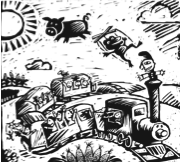 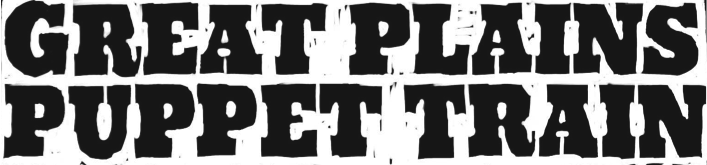 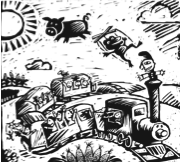 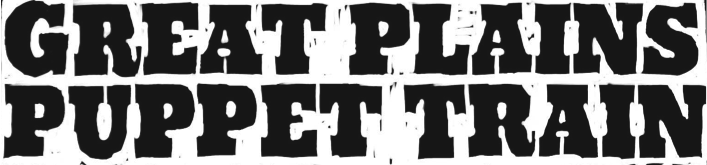 Get on board September 10-13, 2020, West Liberty, IAWorkshop ApplicationCONTACT INFORMATIONCompany Name: _________________________________________________________________________Contact name: __________________________________________________________________________Address: _______________________________________________________________________________City: ___________________________________________________________________________________State/Province: ________Zip: __________Country: __________Phone: ____________________________E-mail: ______________________________________Web site: ___________________________________WORKSHOP DESCRIPTION_________________________________________________________________________________________________________________________________________________________________________________________________________________________________________________________________________________________________________________________________________________________________________________________________________________________________________________________________________________________________________________________________________________________________________________________________________________________________Max number of participants: _______________________________________________________________Have you taught this workshop before?  If so, where and when? _______________________________________________________________________________________What level is this workshop geared towards (Beginner, Intermediate, Advanced) _______________________________________________________________________________________Check as many categories below as apply to your workshop:__ Performance Technique__ Construction Technique__ Education__ Writing Technique__ Business Strategies__ Historical__ Creative Process__ Other: _____________________________________________________What type of teaching style will you use in the workshop:__ Lecture__ Demonstration__ Hands On/Participation__ Coaching__ Performance__ Panel Discussion__ Other: _____________________________________________________GOALS FOR PARTICIPANTS OF THIS WORKSHOP___________________________________________________________________________________________________________________________________________________________________________________________________________________________________________________________________________________________________________________________________________________________________________________________________________________________________________________What space requirements are needed (Big open space, Tables, Lecture seating, Electricity, Water, Etc:) _____________________________________________________________________________________________________________________________________________________________________________________________________________________________________________________________________How much time to set up/tear down: ______________________________________________________________________________________________________________________________________________________________________________WHAT TECHNICAL REQUIREMENTS ARE NEEDED(Audio/Video, TV, CD Player, Computer, Overhead Projection:)____________________________________________________________________________________________________________________________________________________________________________________________________________________________________________________________________________________________________________________________________________________________Deadline:  April 10, 2020Submit to the Workshop Director:Attn: Daniel (Digger) Romanofestival@Lcom.netmailing address: 4253 Castleman Ave.St. Louis, MO 63110Phone: 314-771-8576For more information, contacts and updates, visit the festival website:http://greatplainspuppettrain.com